Paper Title*(Palatino Linotype, 14 points, left justified, bold, 6 pt line spacing first, then 6 pt line spacing, footnotes should be shown as *)Author’s Full Name a, Author’s Full NamebaThe author's academic title, university/institution name, e-mail, address and orcid number should be written in order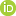 bThe author's academic title, university/institution name, e-mail, address and orcid number should be written in ordeWarning! Page layout: A4 Portrait, width 21 cm., height 29 cm., Margins Normal, left and top 3 cm., right and bottom 2.5 cm. Article files should be sent as Word files. Articles should not exceed 8000 words, including tables and figures.Introduction (Main headings Palatino Linotype, 10 pt, left justified, bold, first 6, then 6 pt line spacing, single)The texts should be written as 0.5 cm in the first line of the paragraph, justified, Palatino Linotype, 10 pt, with a single line spacing of 6 pt first and then 6 pt. References in the text should be in APA6 style. Citations should be given in the main text by specifying the author's name, publication year and page number in parentheses. For example; Physical appearance, one of the dimensions of perceived service quality, affects customer satisfaction (Öcel, 2017, p. 25). For references with more than two authors, the surname of the first author and “et al.” expression should be used. For example: (Yılmaz et al., 2018, p. 44).In the introduction part, the known, unknown and the problems to be solved about the research subject should be stated. The importance of research should be mentioned. Literature (Main headings Palatino Linotype, 10 pt, left justified, bold, first 6, then 6 pt line spacing, single)The texts should be written as 0.5 cm in the first line of the paragraph, justified, Palatino Linotype, 10 pt, with a single line spacing of 6 pt first and then 6 pt.Subheading (Subheadings Palatino Linotype, 10 pt, left justified, bold, 6 pt line spacing first, then 6 pt line spacing)The texts should be written as 0.5 cm in the first line of the paragraph, justified, Palatino Linotype, 10 pt, with a single line spacing of 6 pt first and then 6 pt.Subheading (Subheadings Palatino Linotype, 10 pt, left justified, bold, 6 pt line spacing first, then 6 pt line spacing)The texts should be written as 0.5 cm in the first line of the paragraph, justified, Palatino Linotype, 10 pt, with a single line spacing of 6 pt first and then 6 pt.Method (Subheadings Palatino Linotype, 10 pt, left justified, bold, 6 pt line spacing first, then 6 pt line spacing)In research articles, the polulation, sample, how the sample was calculated, analysis methods, between which dates the study was conducted, where the scales were taken from, research model, hypotheses, scale type should be stated. It should also be stated how the relationships between the variables are established.Findings (Subheadings Palatino Linotype, 10 pt, left justified, bold, 6 pt line spacing first, then 6 pt line spacing)Tables and figures should be given in the text. Tables and figures should be adjusted by the author so that they do not overflow to the other page. Spelling: Table 1 should be like Figure 1. Palatino Linotype 10 point, bold. Table titles should be written above the table and centered, and figure captions should be written below and centered. Information within the table should be 8 points. Sources of tables and figures should be indicated with Palatino Linotype (8 points) just below the table and figure, justified, without using paragraph indentation.Example Table display;Table 1 Reliability TestSource: Öcel, Y. (2016) The Effect of Health Service Quality and Perceived Doctor Image on Patient Satisfaction, Düzce University Journal of Social Sciences Institute, 6(1), p. 26Example Figure display;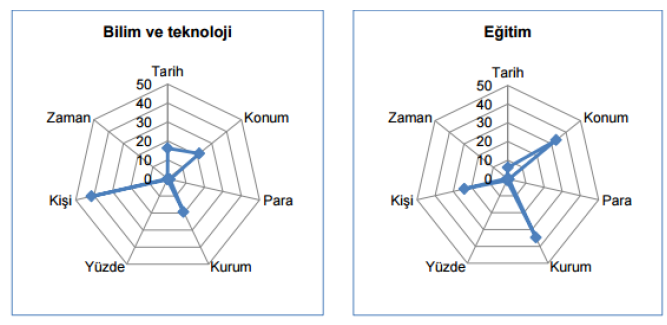 Figure 1. Science and TechnologyConclusion and Discussion (Subheadings Palatino Linotype, 10 pt, left justified, bold, 6 pt line spacing first, then 6 pt line spacing)In this section, the results of the research, especially in research articles, should be compared with the results in the literature. Descriptive results, exploratory results, etc. It should be discussed with the results in the literature after it is given. Suggestions for implementation should be given.Limitations and Future StudiesIn this section, the limitations of the study and suggested future studies should be given.Statement of Research and Publication EthicsThis research was carried out in accordance with the rules of scientific research and publication ethics.The scales used in this study were applied by considering the approval of Düzce University Ethics Committee dated 10.02.2019 and numbered 125693.  Authors' Contribution to the ArticleThis study was carried out by Assoc. Prof. Dr. Prepared by Yusuf ÖCEL and alone.This study was done by Prof. Dr. Kahraman ÇATI and Prof. Dr. Prepared by Abdulvahap BAYDAS. Both authors contributed to the literature review. Both authors contributed to the field research. In the analysis, Prof. Dr. Kahraman ÇATI has a contribution.Note: The author who contributed the most to the article is in the first place.Statement of InterestThis research is not subject to any conflict of interest.While doing this study, ABC brand, institution, business, etc. It has been prepared with various supports.The content of the article is related to the commissions to which the authors of this study are members.Grant SupportFor this study, support was received from ...... ....... TL/$/$/service/tool/...etc. support was received. No support was received from any institution for this study. Expenses required for the study were covered by the authors.Citing: See APA 6 rules for rules to be considered when citing in-text. http://www.tk.org.tr/APA/apa_2.pdf References All sources used in the article are given in the "References" section at the end of the article, in alphabetical order according to the surname of the author, in accordance with the bibliography rules. References should be written Palatino Linotype, 8 pt, hanging, 0.5 cm, 0 pt before and after, single line spacing.ArticlesTurner, S. J. (2010). Website statistics 2.0: Using Google Analytics to measure library website effectiveness. Technical Services Quarterly, 27, 261-278. doi:10.1080/07317131003765910 (Eğer DOI numarası varsa atıfta buna yer verilmelidir)Chen, H. (2005). Intelligence and security informatics. Journal of the American Society for Information Science and Technology, 56(3).BooksTonta, Y., Bitirim, Y. ve Sever, H. (2002). Türkçe arama motorlarında performans değerlendirme. Ankara: Total Bilişim. Book with electronic version onlyO’Keefe, E. (t.y.). Egoism & the crisis in Western values. Erişim adresi: http://www.onlineoriginals.com/ showitem.asp?itemID=135Book ChaptersWouters, P. (2014). The citation: From culture to infrastructure. B. Cronin ve C.R. Sugimoto (Ed.), Beyond bibliometrics: Harnessing multidimensional indicators of scholarly impact (s. 47-66) içinde. Cambridge, Massachusetts: The MIT Press.ThesesOcel, A. A. (Year). Thesis title (Master's thesis/doctoral thesis). University, Province/Country  … accessed from database (Access or Order Number.).Articles from Magazines and Similar Journals in Bibliographyİstihdam Artışı (2006, Ekim). Ekonomist, 30, ss. 25-29.Newspaper Article in Bibliography (No Author)Turizm ve İnsan (2005, 15 Haziran). Milliyet, s. 13.Audiovisual environmentA motion picture should be cited as follows: Yapımcı, A. A. (Producer) ve Yönetmen, B. B. (Director). (Year). Name of the movie [Cine film]. Country of origin: Studio.A musical recording should be cited as follows:Ocel, A. A. (year of copyright). Title of song [B. B. recorded by. If the singer is different from the songwriter]. Album name [recorded media: CD, record, tape, …]. Location: Label. (Year of registration – if copyright year is different from registration year)The video recording should be cited as follows:Akan, T. (Producer). (2011). Village institutes/An unknown teacher [DVD]. Available address: http://www.dr.com.tr/Article Type: Research ArticleArticle HistoryReceived:XX/XX/202XAccepted: XX/XX/202XKeywords: There should be a minimum of 3 and a maximum of 5 keywords.AbstractPurpose:…………………………………………………………………………………... Material and Method: ………………………………………………………………………………. ………….……………………………………………………………………………………………………………..Findings: …………………………………………………………………………………………………..………………………………………………………………………………………………. Conclusion: …………………………………………………………………………………………………..………………………………………………………………………………………………………….…………………………………………………………………………………………………..  This is an open access article under Creative Commons Attribution-NonCommercial 4.0 (CC BY-NC 4.0).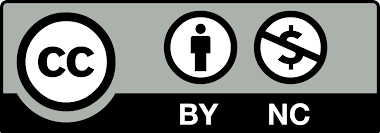   This is an open access article under Creative Commons Attribution-NonCommercial 4.0 (CC BY-NC 4.0).* If the research was presented at a congress, conference, prepared within the scope of a project, produced from a master's/doctoral thesis, etc. must be indicated with a footnote. Footnotes should be written in Palatino Linotype, 8 pt, normal, justified, single line spacing, first 6 pt, then 0 pt. All footnotes in the research should be made in this order.Cite: Öcel, Y. (2018). Examination of factors effective in ınstant purchases of consumers, Journal of Current Marketing Approaches and Researches, x(x), xx-xx. Ethics committee statement: This study was conducted with the approval of the Ethics Committee in accordance with the decision of Düzce University Scientific Research and Publication Ethics Committee dated 21.11.2022, meeting number XX and numbered 2022/XXX. Or;Since this study is not a study that requires scientific research and publication ethics permission, ethics committee approval was not obtained. * If the research was presented at a congress, conference, prepared within the scope of a project, produced from a master's/doctoral thesis, etc. must be indicated with a footnote. Footnotes should be written in Palatino Linotype, 8 pt, normal, justified, single line spacing, first 6 pt, then 0 pt. All footnotes in the research should be made in this order.Cite: Öcel, Y. (2018). Examination of factors effective in ınstant purchases of consumers, Journal of Current Marketing Approaches and Researches, x(x), xx-xx. Ethics committee statement: This study was conducted with the approval of the Ethics Committee in accordance with the decision of Düzce University Scientific Research and Publication Ethics Committee dated 21.11.2022, meeting number XX and numbered 2022/XXX. Or;Since this study is not a study that requires scientific research and publication ethics permission, ethics committee approval was not obtained. Factor namesCronbach’s Alpha Health Care Quality0,822Perceived Doctor Image0,834Patient Satisfaction0,907